Cynllun Cymunedol CrucywelMehefin 2017Canllawiau Cynllunio AtodolCYNLLUN CYMUNEDOL CRUCYWELCyflwyniad   Dyma’r Cynllun Cymunedol ar gyfer Crucywel   Mae’r cynllun hwn yn tynnu sylw at y materion a’r amcanion a amlygwyd gan breswylwyr a rhanddeiliaid. Mae’n rhoi sylw hefyd i bryderon pwysig sy’n gysylltiedig â bywiogrwydd a chynaliadwyedd y Dref.Mae proses y Cynllun Cymunedol wedi dod â’r rhanddeiliaid hynny sydd â diddordeb yn nyfodol Crucywel at ei gilydd i gytuno ar ddatblygiad cynaliadwy tra’n sicrhau cydbwysedd rhwng dyheadau ac anghenion sy’n aml mewn gwrthdaro â’i gilydd.Mae’r cynllun yn cyflwyno polisïau manwl sy’n rhoi sylw i faterion sydd o bwys i’r Dref. Wrth wneud hynny, rhoddwyd sylw dyladwy i’r polisïau strategol canlynol trwy gymhwyso eu nodau i amgylchiadau lleol penodol Crucywel: - Cynllun Rheoli Parc Cenedlaethol Bannau Brycheiniog http://www.bannaubrycheiniog.org/yr-awdurdod/amdanom-ni/cynllun-rheoli2019r-parc-cenedlaethol/ Cynllun Datblygu Lleol a fabwysiadwyd gan Awdurdod Parc Cenedlaethol Bannau Brycheiniog: http://www.bannaubrycheiniog.org/cynllunio/strategaeth-a-pholisi/cynllun-datblygu-lleol-parc-cenedlaethol-bannau-brycheiniog/  Cynllun Powys yn Un Cyngor Sir Powys:   http://www.powys.gov.uk/cy/democratiaeth/cynllun-powys-yn-un/-powys-plan/  Deddf Llesiant Cenedlaethau’r Dyfodol (2015) a’r 7 Nod Llesiant - http://gov.wales/topics/people-and-communities/people/future-generations-act/?lang=cy Y 7 Nod Llesiant yw:1. Cymru lewyrchus  2. Cymru gydnerth  3. Cymru iachach 4. Cymru sy’n fwy cyfartal  5. Cymru o gymunedau cydlynus 6. Cymru â diwylliant bywiog lle mae’r iaith Gymraeg yn ffynnu7. Cymru sy’n gyfrifol ar lefel fyd-eang Proses a Rhaglen Datblygwyd y cynllun drafft hwn trwy raglen fanwl o ymgynghori a chyfranogiad rhanddeiliaid.  Dechreuodd y broses ymgynghori gyda digwyddiad i randdeiliaid a oedd yn edrych ar y materion a oedd yn effeithio ar y dref ac a ddylai gael eu cynnwys mewn arolwg o breswylwyr Crucywel. Yna gwahoddwyd poblogaeth Crucywel i Ddiwrnod Agored yn Neuadd Clarence i gynnig sylwadau ar ystod o bynciau. Roedd y sylwadau hynny wedyn yn sail i holiadur a anfonwyd at bob unigolyn ar y gofrestr etholiadol. Cafwyd cyfradd ymateb o 25% i’r arolwg gyda 267 o holiaduron yn cael eu dychwelyd. Mae crynodeb o’r canlyniadau i’w weld ar wefan Cyngor Tref Crucywel (www.crickhowelltowncouncil.org.uk) Arweiniodd dadansoddiad o’r arolwg hwnnw at gynllun gweithredu a gyflwynwyd yn ddiweddarach mewn ail ddigwyddiad i randdeiliaid, Roedd canlyniadau’r cyfarfod hwnnw’n gyfle i fireinio’r ddogfen. Mae’r fersiwn derfynol yn awr yn barod ar gyfer cam olaf y broses ymgynghori.Y Camau NesafPan fydd y drafft terfynol wedi’i gwblhau bydd proses ymgynghori ehangach â chyrff statudol a’r Parc Cenedlaethol yn cychwyn a gobeithir y bydd hynny’n arwain at fabwysiadu’r Cynllun Cymunedol fel Canllaw Cynllunio Atodol gan Awdurdod Parc Cenedlaethol Bannau Brycheiniog (APCBB). Os bydd y gwaith yn cadw at yr amserlen ddisgwyliedig rhagwelir y bydd Cynllun y Dref yn cael ei gyflwyno i APCBB i gael ei fabwysiadu fel Canllaw Cynllunio Atodol ym mis Gorffennaf 2017.    Ar ôl ei gwblhau, bydd gan y Cynllun ddwy swyddogaeth:Bydd yn rhoi arweiniad clir ar waith Cyngor y Dref a’i bartneriaid yn ystod y 5 mlynedd nesaf i sicrhau ein bod yn diwallu anghenion y preswylwyr. Bydd adolygiad o’r cynllun wedyn yn cael ei gynnal.   Bydd wedyn yn cael ei fabwysiadu gan yr Awdurdod Parc Cenedlaethol, gan ddod yn ddogfen allweddol i benderfynu ar geisiadau cynllunio priodol yng Nghrucywel.   Mae cael Cynllun Tref hefyd yn golygu y bydd cyfleoedd i ddenu cyllid i helpu i gyflawni amcanion y cynllun.  Mae’r cynllun wedi’i rannu’n bump (5) adran ond mae nifer o’r camau gweithredu’n gorgyffwrdd.Yr adrannau yw:  Y Gymuned Datblygu Economaidd  Yr AmgylcheddParcioTai  Cynllun Cymunedol Crucywel fel Canllaw Cynllunio AtodolMae tref Crucywel wedi’i lleoli o fewn ffiniau Awdurdod Cynllunio Lleol Parc Cenedlaethol Bannau Brycheiniog. Mae hyn yn golygu bod pob penderfyniad ar gynllunio’n cael ei wneud gan yr Awdurdod Parc Cenedlaethol. Mae’r Awdurdod Parc Cenedlaethol wedi mabwysiadu Cynllun Datblygu Lleol, sy’n amlinellu polisi cynllunio ac sy’n diffinio lleiniau o dir i ddiwallu anghenion tai a chyflogaeth hyd 2015. Mae Crucywel wedi’i dynodi fel Anheddiad Allweddol o fewn y Cynllun Datblygu Lleol hwn. Mae’r Cynllun Cymunedol wedi cael ei baratoi, yn rhannol, i roi cyd-destun pellach i’r diffiniad hwnnw ar gyfer yr Awdurdod Parc Cenedlaethol, i sicrhau bod pob cais cynllunio o fewn Crucywel yn y dyfodol, pan yn berthnasol, yn cydymffurfio â’r camau a ddiffiniwyd gan y gymuned yn y Cynllun Tref. I gyflawni hyn, cynigir fod Cynllun Cymunedol Crucywel yn cael ei gadarnhau fel Canllaw Cynllunio Atodol i’r Cynllun Datblygu Lleol. Cynigir hyn yn unol â darpariaethau Llywodraeth Cymru ar gyfer Cynlluniau Bro (Cynllun Gweithredu Cynllunio Cadarnhaol, Llywodraeth Cymru, Rhagfyr 2015)Beth yw Canllaw Cynllunio Atodol?Mae Canllawiau Cynllunio Atodol yn cael eu paratoi er mwyn rhoi mwy o fanyler am bolisi na’r hyn ellir ei gynnwys yn y Cynllun Datblygu Lleol. Mae’r manylion ychwanegol hyn yn cynnig eglurder ar y materion a fydd yn cael eu hystyried gan yr Awdurdod Parc Cenedlaethol wrth wneud penderfyniad ar gais cynllunio. Gall Canllaw Cynllunio Atodol fod yn benodol i leoliad neu bolisi, er enghraifft, gallai roi mwy o fanylion ar weithredu polisi cynllunio penodol, neu roi brîff ar ddatblygu ar gyfer safleoedd datblygu’r dyfodol. Yn yr achos hwn, mae’r Cynllun Cymunedol yn ganllaw cynllunio atodol i bolisi  Cynllun Datblygu Lleol K LP2 sy’n berthnasol i Grucywel. Y bwriad yw y byddai unrhyw gais cynllunio a gyflwynir o fewn Crucywel yn cael ei ystyried yn erbyn meysydd perthnasol y Cynllun Tref. Dim ond cynigion sy’n cydymffurfio â meysydd perthnasol Cynllun Cymunedol Crucywel a gaiff ganiatâd cynllunio. Rhoddir rhagor o fanylion am y polisi y mae’r ddogfen hon yn atodiad iddo isod.Cyd-destun Cynllun Datblygu Lleol CrucywelFel y nodwyd uchod, mae Crucywel wedi’i restru fel Anheddiad Allweddol yn y Cynllun Datblygu Lleol. Mae’r rhain yn Drefi sydd â rôl i wasanaethu’r boblogaeth breswyl ac Aneddiadau cyfagos, gan weithredu fel cysylltiadau a dylanwadu ar feysydd gwasanaeth mwy y tu hwnt i ffiniau’r Parc Cenedlaethol. Mae’r Cynllun Datblygu Lleol yn crynhoi datblygiadau o fewn Aneddiadau Allweddol i ddarparu tai newydd a chyfleoedd cyflogaeth.Mae’r Cynllun Datblygu Lleol yn edrych yn fanwl ar bob Anheddiad Allweddol gan gyflwyno’r materion a’r amcanion sy’n wynebu’r dref o safbwynt anghenion datblygiadau’r dyfodol. Mae’r materion ar gyfer Crucywel i’w cael yn Atodiad 2 o’r ddogfen hon.  Mae’r materion hyn wedi arwain at ddatblygu’r weledigaeth ganlynol ar gyfer datblygiadau yng Nghrucywel yn y dyfodol:Mae’r weledigaeth ar gyfer Crucywel yn cael ei gweithredu’n rhannol trwy Bolisi K LP1 sy’n amlinellu’r mathau o ddatblygiadau y bernir sy’n dderbyniol yng Nghrucywel:-K LP2		Datblygiadau sy’n Briodol i Aneddiadau Allweddol Bydd yn ofynnol bod cynigion i ddatblygu yn yr Aneddiadau Allweddol yn gwneud cyfraniad cadarnhaol at eu gosodiad ac yn gwella ansawdd y dirwedd heb gael effaith niweidiol ar fywyd gwyllt, harddwch naturiol, treftadaeth ddiwylliannol, asedau amgylcheddol na bioamrywiaeth yr ardal. Mae’n rhaid i bob cynnig ar gyfer datblygiad yn yr Aneddiadau Allweddol ddangos sut y maent yn ymateb i faterion sy’n berthnasol i’w lleoliad mewn ffordd sy’n bodloni Awdurdod y Parc Cenedlaethol, a sut y bydd y cynllun yn cyfrannu at gyflawni’r Weledigaeth 15 Mlynedd  sy’n berthnasol i’w leoliad.Yn yr Aneddiadau Allweddol, mae’n rhaid i bob cynnig ar gyfer datblygiad neu newid defnydd tir neu adeiladau gael ei leoli o fewn Ffin yr Anheddiad fel y’i dangosir ar y Map Cynigion (ac eithrio’r datblygiadau hynny sy’n destun Polisïau sy’n galluogi datblygiad y tu allan i derfynau). O fewn ffin yr Anheddiad, ystyrir bod y mathau canlynol o ddatblygiad yn dderbyniol:- 1. 	Cynigion sy’n cryfhau ac yn gwella’r gymysgedd o dai a dewisiadau o ddeiliadaethau yn y Dref, gan gynnwys darparu tai sy’n bodloni safonau Cartrefi am Oes* lle y bo’n briodol, ar dir y nodwyd fel bod o fewn terfynau amgylcheddol .2.	Cynigion sy’n cryfhau ac yn gwella’r ddarpariaeth fanwerthu mewn ffordd sy’n briodol i gymeriad yr Anheddiad Allweddol ac yn unol â’r ganolfan fanwerthu ddiffiniedig ar gyfer y dref (gweler Polisi 42). 3. 	Cynigion sy’n cryfhau ac yn gwella’r hyn sydd ar gael i dwristiaid yn yr Anheddiad Allweddol yn unol â’r strategaeth twristiaeth gynaliadwy ar gyfer y Parc Cenedlaethol, gan gynnwys llety newydd priodol i westeion a chreu atyniadau / cyfleusterau newydd priodol i ymwelwyr. 4. 	Cynigion sy’n cryfhau ac yn gwella datblygiad economi nos briodol ar gyfer yr Anheddiad. Bydd cynigion o’r fath yn cael eu barnu yn ôl eu cyfraniad tua at wella bywiogrwydd y dref fel cyrchfan, trwy ddarparu mwy o fwytai a bariau sy’n arbenigo mewn cynnyrch lleol. 5. 	Cynigion sy’n cryfhau ac yn gwella’r cyfleusterau cymunedol sy’n gwasanaethu’r dref a’r rhanbarth, gan gynorthwyo grwpiau gweithredu cymunedol presennol i gyflawni eu nodau. 6. 	Cynigion ar gyfer cynlluniau byw a gweithio a/neu ddatblygiadau defnydd cymysg sy’n cynnwys dulliau arloesol a chynaliadwy o ddarparu cyfleusterau cyflogaeth i wasanaethu’r dref a’r rhanbarth. 7. 	Cynigion sy’n cryfhau ac yn gwella dulliau cynaliadwy o gyrraedd y dref a’r rhanbarth ehangach, gan gynnwys cynyddu’r ddarpariaeth ar gyfer dulliau trafnidiaeth heblaw car preifat.8.	Cynigion sy’n gweithio i leihau ôl troed carbon ac ecolegol y dref a’i rhanbarth i raddfa ac o fath sy’n briodol i ffurf a chymeriad yr Anheddiad. * gan gynnwys meini prawf fforddiadwyedd (i ddibenion y Canllawiau Cynllunio Atodol hyn, mae cyfeiriad at hyn wedi’i gynnwys yn y pwynt hwn)Bwriedir i’r ymgynghoriad ar y Canllaw Cynllunio Atodol drafft hwn helpu i gyflawni amcanion y weledigaeth 15 mlynedd a’r polisi uchod.Yn ychwanegol at yr uchod, mae’r tabl isod yn amlinellu’r croesgyfeiriadau rhwng y Cynllun Cymunedol a pholisi manwl y Cynllun Datblygu Lleol. Lle bydd cais cynllunio’n cael ei ystyried yn erbyn polisi a restrir isod, dylai’r penderfyniad ystyried sut y mae’r cynnig wedi rhoi sylw i gynnwys y bennod berthnasol o’r Cynllun Datblygu Lleol.Adran 1: Y Gymuned Y Sefyllfa Bresennol  Mae’r dref yn cael ei gwasanaethu gan nifer o gymdeithasau chwaraeon ac eraill gan gynnwys Partneriaeth Crucywel a’r Gymuned.Mae nifer o leoliadau ar gael ar gyfer cyfarfodydd, mawr a bach.   Mae maes parcio yn y dref, sy’n aml yn llawn Mae llawer o bobl ifanc yn symud allan o’r Sir. Yr hyn a glywsom gennych am Gyfleusterau CymunedolRoedd dros 90% yn cefnogi gwasanaethau llyfrgelloedd.Roedd 98% yn teimlo bod Digwyddiadau’n dda i’r dref am eu bod yn denu ymwelwyr ac arian i’r dref, eu bod yn dda i fusnesau lleol, yn dda i greu ymdeimlad o gymuned ac am godi proffil y dref. Roedd teimlad cryf iawn bod toiledau cyhoeddus yn hanfodol i dwristiaid ac i breswylwyr lleol fel ei gilydd ac y dylid ymchwilio i’r posibilrwydd o dalu am eu defnyddio. Ar y cyfan nid yw Crucywel yn profi ymddygiad gwrthgymdeithasol ond roedd rhai ardaloedd yn dioddef. Dywedodd 95% o’r ymatebwyr fod Parcio’n broblem fawr. Roedd dros hanner yr ymatebwyr o blaid talu am ymgynghorydd parcio.  Roedd dros 90% o’r ymatebwyr yn cefnogi’r gwasanaeth llyfrgelloedd.Roedd y rhai a ymatebodd i faterion Mynediad yn cael eu poeni gan arwyddion a rhwystrau eraill yng nghanol y dref. Hoffai 82% weld cynllun casglu sbwriel a chynigiodd 113 helpu â’r cynllun.Roedd baw cŵn yn cael ei weld fel problem fawr mewn rhai mannau ond nid mewn mannau eraill.Tynnwyd sylw at yr angen am barc sglefrio.Sut i roi sylw i’r materion hynRhoddir sylw i’r materion a nodwyd yn y Cynllun Gweithredu fel a ganlyn:Gwasanaethau Cyhoeddus Lleol Y Sefyllfa Bresennol  Mae Cyngor Sir Powys (CSP), fel llawer o awdurdodau lleol eraill, wedi datgan na fydd modd iddo barhau i ariannu’r rhan fwyaf o wasanaethau anstatudol. Mae’r Cyngor Sir yn bwriadu trosglwyddo’r cyfrifoldeb am ddarparu’r gwasanaethau hyn i gynghorau cymuned / tref neu grwpiau cymunedol eraill sy’n fodlon ymgymryd â’r gwaith.  Mae Cyngor Tref Crucywel wedi cysylltu eisoes â Chyngor Sir Powys (CSP) ynglŷn â’r Cyfleusterau Cyhoeddus ac mae eisoes yn eu hariannu’n rhannol. Mae’r Cyngor Sir yn bwriadu tynnu’r holl arian yn ôl yn ystod yr ychydig flynyddoedd nesaf. Mae’n debygol y gall gwasanaethau eraill gael eu heffeithio yn y dyfodol os na fydd Cyngor y Dref neu grwpiau eraill yn gallu neu’n fodlon cymryd cyfrifoldeb amdanynt.  Yr hyn a ddywedwyd gennych chi am Wasanaethau Cyhoeddus LleolRoedd Parcio, Cyfleusterau Cyhoeddus a’r Llyfrgell yn cael eu gweld fel tri gwasanaeth pwysicaf y dref. Roedd cefnogaeth gref i gadw’r Cyfleusterau Cyhoeddus a’r Llyfrgell ar agor. Dim ond 4.5% oedd yn teimlo nad oedd parcio’n broblem. Roedd 2.7% yn credu y dylai’r toiledau gael eu cau ac oedd 9% yn credu y dylid cau’r llyfrgell.  Beth mae hynny’n ei olygu i’r dyfodol? Wrth i gyllidebau gael eu cwtogi ar lefel y Cyngor Sir y bydd disgwyl i gymunedau gymryd cyfrifoldeb am ddarparu rhai gwasanaethau anstatudol. Er bod Cyngor Tref Crucywel wedi ymrwymo i gynnal gwasanaethau ar gyfer y preswylwyr, bydd adnoddau’n siŵr o fod yn broblem. Nid oes amheuaeth bod darparu gwasanaethau ar lefel leol yn fwy cost effeithiol mewn llawer o achosion ond bydd y gwaith “y tu ôl i’r llenni” i reoli a gweinyddu’r gwasanaethau hyn yn faich enfawr ar gynghorwyr y dref sy’n wirfoddolwyr di-dâl.   Mewn llawer o achosion bydd yn rhaid i’r gwaith o ddarparu gwasanaethau gael ei wneud gan grwpiau cymunedol neu fudiadau eraill a fyddai’n gweithio mewn partneriaeth â Chyngor y Dref. Bydd Grŵp Llywio’r Cynllun Tref, gyda chynrychiolwyr o amryw o grwpiau cymunedol, yn cydweithio i drefnu ac i fonitro’r gwaith o weithredu’r cynllun.  Sut ydym ni am roi sylw i’r materion hyn?Byddwn yn gweithio â grwpiau perthnasol i sicrhau bod adnoddau addas ar gael i ddarparu’r gwasanaethau’n effeithiol.  Dinasyddion Hŷn Y Sefyllfa Bresennol Roedd y rhan fwyaf (59%) o ymatebwyr yr arolwg preswylwyr dros 65 oed. Mae hyn yn adlewyrchu demograffeg Crucywel gydag amcangyfrif o’r boblogaeth yn 2012 (ystadegau a gafwyd gan y Swyddfa Ystadegau Gwladol (ONS)) yn awgrymu bod 26.7% o’r boblogaeth yn y grŵp oedran dros 65 oed. Mae hyn yn uwch na chyfartaledd cenedlaethol y DU o 18%.  Mae’r ganran hon yn debygol o godi yn y blynyddoedd nesaf yn ôl gwybodaeth a gyhoeddwyd gan yr ONS. Mae’r cynnydd yn nifer y genedigaethau ar ôl y ddau ryfel byd a’r ymchwydd hwy yn ystod yr 1960au yn parhau i gyfrannu at y cynnydd yng nghanran y bobl hŷn yn y boblogaeth yn gyffredinol.   Mae’r cohort o bobl a anwyd yn fuan ar ôl yr Ail Ryfel Byd yn awr yn eu 60au hwyr, ac mae’r ymchwydd o fabanod a anwyd yn y 1960au yn awr tua 50. Wrth i’r ddau grŵp hyn heneiddio ymhellach byddant yn cyfrannu at boblogaeth fwy oedrannus y DU, ac mae hynny’n wir yn achos Crucywel hefyd.Mae rhai gweithgareddau ar waith sydd wedi’u targedu at bobl hŷn, er enghraifft Prifysgol y Drydedd Oes, sydd wedi’i hanelu’n benodol at bobl sydd wedi ymddeol neu hanner ymddeol. Fodd bynnag, gall llawer o weithgareddau, er nad ydynt wedi’u hanelu’n benodol at grŵp oed hŷn, ddenu pobl wedi ymddeol / hanner ymddeol oherwydd amser cynnal y gweithgareddau.Beth mae hyn yn ei olygu i’r dyfodol?Os bydd poblogaeth Crucywel yn dilyn tueddiadau demograffig y DU yna bydd nifer y bobl dros 65 oed yn cynyddu. Fodd bynnag, o gofio’r cynnydd yn oedran pensiwn y Wladwriaeth a diddymu’r oedran ymddeol gorfodol nid yw o reidrwydd yn golygu y bydd gostyngiad cyfatebol mewn gweithgarwch economaidd. Mae llawer o bobl yn dal ati i weithio ymhell ar ôl 65 oed gyda ‘hanner ymddeol’ yn dod yn llawer mwy cyffredin.  Mae pobl yn parhau’n brysur yn hwy ac mae disgwyliad oes yn cynyddu ar y cyfan. Fodd bynnag, i lawer o bobl, ar ryw adeg neu’i gilydd, bydd afiechyd, problemau symudedd a cholli partner yn dod i’w rhan.  Mae hyn yn achosi nifer o broblemau sy’n gysylltiedig â mynediad at wasanaethau, tai priodol a chadw pobl hŷn i ymgysylltu a chyfrannu at y gymuned.Wrth i’r grŵp oedran hŷn gynyddu, bydd heriau’n codi o ran y galw am wasanaethau a ddarperir gan y sectorau Cyhoeddus, Preifat a Gwirfoddol.  Sut ydym ni am roi sylw i’r materion hyn?Sicrhau bod gwybodaeth am y gweithgareddau sydd ar gael i bobl dros 60 oed ar gael yn hwylus mewn un lle.Galluogi preswylwyr hŷn i fanteisio ac i fynychu digwyddiadau a gweithgareddau cymdeithasol yn rhwyddach.Darparu cyfleusterau Cymunedol sy’n ganolog, sy’n hygyrch ac yn addas ar gyfer amrywiaeth o ddefnyddiau.    Sicrhau bod gohebiaeth Cyngor Tref Crucywel yn hygyrch  Adran 2 Datblygu EconomaiddY Sefyllfa BresennolRoedd ystadegau gan yr ONS ar gyfer 2011 yn dangos bod 54% o’r bobl sy’n byw yng Nghrucywel yn gweithio’n llawn amser, bod 26% yn gweithio’n rhan amser a bod 20% yn hunangyflogedig. Roedd 61% yn breswylwyr wedi ymddeol. Roedd dros 50% o’r preswylwyr wedi cael addysg uwch.Mae cymysgedd o weithgaredd cyflogaeth yng Nghrucywel: twristiaeth, manwerthu, gweithgynhyrchu diwydiannol ysgafn, y diwydiant gwasanaethu, a’r sector cyhoeddus. Amcangyfrifir fod 33% o’r gweithlu’n aros yn ardal Crucywel, sy’n cynnwys ystâd Glanusk, parc diwydiannol Timber Craft, ystâd ddiwydiannol Elvicta, Upper Farm Courtyard neu weithio o gartref.Effaith hyn yw bod llawer o swyddi’n rhai tymhorol neu rai sy’n talu’r isafswm cyflog neu ychydig yn uwch.  Mae mwyafrif y busnesau yng Nghrucywel yn rhai annibynnol ac yn cyflogi niferoedd bychan.  Mae mwyafrif y bobl yng Nghrucywel sydd mewn gwaith yn gweithio mewn galwedigaethau rheoli a phroffesiynol lle mae modd manteisio ar drefniadau gweithio mwy hyblyg, fel gweithio o gartref. Hefyd mae nifer sylweddol o swyddi incwm isel ar gael ar gyfer y gweithlu lleol neu o’r tu allan.Bydd tref Crucywel yn ffynnu ac yn dod yn fwy hunangynhaliol a bydd yn diwallu anghenion y ddemograffeg amrywiol os gellir rhoi’r cynllun economaidd ar waith yn llwyddiannus. Gallai datblygiad rhy fawr niweidio’r hyn sy’n gwneud Crucywel yn lle mor ddeniadol. Mae ar Grucywel angen Busnesau Bach a Chanolig mewn diwydiannau uwch dechnoleg lân.Sut ydym ni am roi sylw i’r materion hyn? Er mwyn annog datblygiad economaidd, dylai Cyngor Tref Crucywel:Ymchwilio i gyfleoedd i helpu datblygiad Cwrt y Gollen fel safle cyflogaeth o safon uchel a all helpu’r dref trwy:Gynorthwyo’r masnachwyr annibynnolCynnig cymorth i fusnesau presennol i’w hannog i ehangu ac i fod yn gynaliadwy Hyrwyddo cyfleoedd / cynlluniau i fusnesau i’w hannog i greu cyfleoedd cyflogaeth ychwanegol Annog / hwyluso datblygiad busnesau cynaliadwy newydd Sicrhau bod y seilwaith technoleg ar gael i alluogi busnesau i ehangu / datblygu.Adran 3: yr AmgylcheddY Sefyllfa BresennolMae Crucywel yn dref atyniadol yn nyffryn hardd Afon Wysg, i’r de o’r Mynyddoedd Du, ar gyrion dwyreiniol Parc Cenedlaethol Bannau Brycheiniog. Mae gan y dref ddigon o atyniadau ar gyfer yr holl ymwelwyr â’r rhan hyfryd hon o Gymru. Mae Bull Pit Meadow a thiroedd y Castell yn ofod gwyrdd sylweddol i bobl a bywyd gwyllt.  Mae dau barc i blant, un ar diroedd y castell ac un yng ngogledd y dref. Hefyd mae lloches i bobl ifanc yn eu harddegau ger yr Ysgol Uwchradd. Yr hyn rydych wedi’i ddweud wrthym am faterion amgylcheddolDywedodd 80% o’r ymatebwyr eu bod o blaid ehangu’r cynllun i blannu blodau peillio o gwmpas Crucywel. Cafwyd sylwadau gan 17% ar ymddangosiad “blêr” y mannau sydd wedi’u plannu eisoes a bod angen eu rheoli’n well. Y mannau a nodwyd amlaf fel rhai ar gyfer plannu oedd tiroedd y Castell, lleiniau ar ymyl ffyrdd, Bullpit meadow, Ffordd Llanbedr.Roedd 82% o’r ymatebwyr yn teimlo y dylid cael cynllun casglu sbwriel, gyda 48% yn barod i wirfoddoli.Roedd canran uchel (74% o ymatebwyr) yn teimlo bod baw cŵn yn achos pryder ond dim ond 20% oedd yn teimlo bod graffiti yn broblem. Roedd teimlad bod angen mwy o finiau a chafwyd nifer o sylwadau ynglŷn â faint o sbwriel sy’n cael ei adael ar ôl gan y casglwyr sbwriel.Roedd y grwpiau ffocws yn teimlo bod angen cynllun ynni cymunedol a llwybrau seiclo.Roedd 250 o’r ymatebwyr yn ymwybodol bod Crucywel mewn ardal Gadwraeth, roedd 239 yn teimlo bod hyn yn bwysig ac roedd 226 yn cytuno â’r rheoliadau cynllunio ychwanegol ar gyfer adeiladau yn yr ardal.Sut ydym ni am roi sylw i’r materion hyn? Cymryd camau i roi sylw i broblem baw cŵn mewn lleoliadau allweddol.Sicrhau bod tai newydd yn cael eu hadeiladu mewn ffordd sy’n cael ei rheoli a’u bod yn cael eu hadeiladu’n raddol i leihau unrhyw effeithiau sydyn ar yr amgylchedd, pan fydd ystyriaethau hyfywedd yn caniatáu Annog prosiectau cymunedol i hybu’r defnydd o ynni adnewyddadwy a chynlluniau arbed ynni yn y dref, a bod yn ymwybodol o’n hôl troed carbon fel cymunedHyrwyddo llwybrau seiclo Cefnogi ymdrechion i edrych ar gynlluniau effeithlonrwydd ynni cymunedol Rheoli a gwella’r amgylchedd naturiol i hybu llesiant Gweithio â phartneriaid i helpu i wella trafnidiaeth gyhoeddus.Parhau i blannu coed a phlanhigion peillio.Adran 4: Parcio  Y Sefyllfa BresennolMae gan Grucywel un maes parcio talu ac arddangos sy’n eiddo i Gyngor Sir Powys ac sy’n cael ei redeg ganddo. Ar rai dyddiau neu ar adegau penodol yn ystod y dydd gall dod o hyd i ofod parcio fod yn anodd. Cafodd costau parcio eu codi gan y Cyngor Sir ym mis Mehefin 2016. Er mwyn osgoi costau parcio, mae cryn dipyn o weithwyr siopau, staff gwestai, siopwyr, cerddwyr a thwristiaid yn defnyddio strydoedd preswyl i barcio – a hynny weithiau drwy’r dydd, gan achosi dicter ymhlith preswylwyr sydd heb unman i barcio eu hunain. I ryw raddau, mae parcio mewn strydoedd preswyl yn creu amodau peryglus: mae ceir sy’n troi i mewn i Ffordd Llanbedr oddi ar yr A40, er enghraifft, mewn perygl o daro yn erbyn cerbydau sy’n dod i lawr y ffordd i gyfeiriad yr A40, gan eu bod yn gorfod gyrru ar yr ochr dde bron i fynd heibio ceir sydd wedi’u parcio ar y chwith. Problem arall yw bod ceir sydd wedi parcio ar strydoedd preswyl yn achosi rhwystr i gerddwyr ac i geir eraill. I nifer o breswylwyr (Lamb Lane, Castle Street) mae parcio’n broblem beth bynnag.Mae dwy gilfan ychydig y tu allan i Grucywel ar yr A40, o fewn cerdded i’r dref a arferai fod ar gael heb unrhyw gyfyngiadau amser. Fodd bynnag, mae Llywodraeth Cymru wedi cyfyngu ar y defnydd ohonynt i awr o barcio ac mae hynny’n golygu nad ydynt bellach yn ddefnyddiol nac yn ymarferol i siopwyr.Mae ambell ofod parcio ar gael y tu allan i Neuadd Clarence a’r Swyddfa Bost ac ar yr ochr arall i Stryd Beaufort, yn ogystal ag ar y Stryd Fawr, lle mae parcio wedi’i gyfyngu i awr. Maent wedi’u meddiannu gydol yr amser. Mae manwerthwyr o’r Stryd Fawr yn aml iawn yn meddiannu mannau parcio’r Stryd Fawr am lawer mwy nag awr ac, ar y cyfan, nid oes digon o ofod i’r siopwyr hynny sy’n dymuno siopa am gyfnod byr.Ar ôl oriau ysgol, mae parcio’n cael ei ganiatáu / ei oddef ym maes parcio’r Ysgol Uwchradd yn New Road. Fodd bynnag, os oes digwyddiadau ymlaen, mae’r maes parcio’n llenwi’n gyflym sy’n golygu nad oes lle i siopwyr na thwristiaid.Yr hyn rydych wedi’i ddweud wrthym am barcioDim ond 4.5% o’r rhai a ymatebodd i’n holiadur oedd yn teimlo nad yw parcio’n broblem yng Nghrucywel. Roedd y gweddill i gyd yn teimlo ei fod yn broblem, yn enwedig yng nghanol y dref ac yn y mannau preswyl yn agos i’r canol. Roedd mwyafrif y sylwadau’n cyfeirio ar Ffordd Llanbedr fel problem benodol, ac yna Standard Street, Bellfountain Road, Everest Drive a’r Stryd Fawr.Pan ofynnwyd a fyddai preswylwyr yn cefnogi lobio gan Gyngor y Dref a chyflogi ymgynghorydd, roedd yr atebion yn weddol gyfartal rhwng ‘byddwn’ a ‘na fyddwn’ – gyda’r rhai a atebodd ‘byddwn’ yn dweud na ddylid cyflogi ymgynghorydd heb lobio’n gyntaf a dim ond os oedd digon o arian ar gael.Roedd eich sylwadau ar barcio’n cynnwys:Cerbydau’n parcio’n gyson ar linellau melyn dwbl yng nghanol y dref a / neu barcio dwbl mewn ffordd sy’n achosi rhwystr i gerddwyr.Pobl nad ydynt yn defnyddio’r maes parcio ond yn parcio mewn mannau preswyl, a hynny weithiau drwy’r dydd.Parcio mewn ffordd hunanol mewn mannau preswyl gyda mynediad i eiddo preswylwyr yn cael ei gyfyngu neu sy’n achosi problemau diogelwch (gwelededd gwael wrth geisio tynnu allan i’r ffordd).Dim digon o ofod parcio ym maes parcio’r dref neu roedd rhai’n teimlo bod y costau parcio’n rhy uchelDyma rai o’r atebion i’r broblem a awgrymwyd gan ymatebwyr i’n harolwg:Symud y cyfleusterau ailgylchu ychydig y tu allan i Grucywel, cael gwared ar y lleiniau glaswellt a chreu mwy na 15 gofod parcio.Dymchwel hen orsaf yr heddlu a defnyddio’r safle fel gofod parcio i breswylwyr yn unig.Parcio gostyngedig neu am ddim i bawb sy’n dod i Grucywel i weithio. Creu gofod parcio ychwanegol y tu ôl i’r orsaf dân.Parcio am ddim ar benwythnosau i ymwelwyr a siopwyr ym maes parcio’r dref.Caniatáu parcio am fwy nag awr unwaith eto i siopwyr ac ymwelwyr yn y cilfannau.Symud y rhandiroedd o’r dref a darparu cyfleusterau parcio am ddim yn eu lle.Beth mae hyn yn ei olygu ar gyfer y dyfodol?Mae problem barcio bendant yng Nghrucywel ac mae’n debygol o ddwysau yn y dyfodol agos. Mae angen edrych ar barcio o safbwynt adfywio’r dref, ac nid fel mater ar wahân. Mae problemau parcio’n effeithio ar y gymuned yn ogystal ag economi’r dref.  Sut ydym ni am roi sylw i’r materion hyn?Bydd Cyngor y Dref yn gweithio â Chyngor Sir Powys a masnachwyr i ryddhau mwy o ofod parcio a ddylai fod ar gael am ddim am yr awr gyntaf.Bydd Cyngor y Dref yn gweithio â phobl leol i lobio Llywodraeth Cymru i geisio sicrhau bod y ddwy gilfan i’r dwyrain o’r dref ar gael ar gyfer parcio mwy tymor hir.Adran 5: Tai Y Sefyllfa BresennolYn 2001, roedd 742 o anheddau o fewn ardal Cyngor y Dref, erbyn Cyfrifiad 2011 roedd y ffigur wedi codi i 1039, cynnydd o 239 o anheddau, neu dwf o tua 40%.  Yn seiliedig ar amcanestyniad Llywodraeth Cymru, mae angen cynnydd o 1.4% mewn anheddau ledled ardal y Parc Cenedlaethol erbyn 2023 i gartrefu’r cynnydd yn y boblogaeth. Os byddwn yn cymhwyso’r ffactor hwnnw yn achos Crucywel, byddai angen o leiaf 15 o anheddau arnom erbyn 2023. Fodd bynnag, yn seiliedig ar dueddiadau’r gorffennol, ac o ystyried Statws Anheddiad Strategol Crucywel, mae’r ffigur hwn yn debygol o fod yn ddwbl hynny, sef tua 30 o gartrefi ychwanegol. Trwy’r Cynllun Datblygu Lleol, mae tir wedi’i ganfod ar gyfer tua 50 o anheddau newydd o fewn Crucywel, gyda 30 ohonynt i fod yn dai fforddiadwy i ddiwallu anghenion lleol. Mae hyn yn cyfrif am fwy nag amcanestyniad Llywodraeth Cymru yn 2011; fodd bynnag, mae’n debygol y bydd diffyg o hyd yn y tir a fydd ar gael i ateb y galw am gartrefi. Mae hyn yn rhannol oherwydd y galw cudd am anheddau ychwanegol fel a ganlyn:Y galw am dai haf / gwyliau - Yn 2001 roedd 68 o anheddau heb breswylwyr parhaol ar yr aelwyd (naill ai’n wag neu’n cael eu defnyddio fel tai gwyliau). Erbyn hyn mae nifer yr anheddau o’r fath wedi cynyddu i 102 o dai. Mae hynny’n golygu nad yw 10% o’r anheddau sydd ar gael yn y Dref yn cael eu defnyddio fel cartrefi (mae cyfradd genedlaethol ar gyfer anheddau gwag yn 6%). Hefyd, mae hyn yn gynnydd o 50% yn nifer yr anheddau heb breswylwyr parhaol arferol yn y cyfnod 2001-2011. Mae anawsterau ynghlwm wrth geisio canfod nifer y tai haf o’u cymharu ag eiddo gwag. Yn y gorffennol nid oedd gofyniad i ofyn i dalwyr y dreth gyngor ddatgan a oedd yr eiddo’n ail gartref. O 1 Ebrill 2017 ymlaen, bydd Cyngor Sir Powys, o dan adran 12A o Ddeddf Cyllid Llywodraeth Leol 1992 a fewnosodwyd gan Ddeddf Tai (Cymru) 2014 yn codi premiwm o 50% ar eiddo sy’n wag am y tymor hir ac sy’n cael eu meddiannu’n gyfnodol h.y. treth gyngor o 150%.Mae maint aelwydydd yn lleihau – Mae nifer y bobl sy’n byw ar bob aelwyd wedi bod yn lleihau’n raddol ledled Cymru ers nifer o flynyddoedd. Mae maint cyfartalog aelwydydd o fewn Crucywel yn 2.19 o bobl. Hefyd, yng Nghrucywel mae 34% o’r holl aelwydydd yn aelwydydd 1 person; mae hyn yn debyg i gyfartaledd Powys, er ychydig yn uwch na Chyfartaledd Cenedlaethol Cymru. Angen cudd am gartrefi sy’n cynnwys plant nad ydynt yn ddibynyddion sy’n dal i fyw â’u rhieni am na allant fforddio prynu eu cartref eu hunain. Yn 2001 roedd y rhain yn cyfrif am 78 o’r 937 o aelwydydd (8%), yn 2011 roedd wedi codi i 93 o aelwydydd gydag un neu fwy o blant nad ydynt yn ddibynyddion yn byw â hwy (10%).Mae Cyngor Sir Powys yn berchen ar ac yn rheoli’r cartrefi cymdeithasol dan rent canlynol yng Nghrucywel:17 x fflat 1 gwely 20 x fflat 2 wely8 x Byngalo29 x tŷ 3 gwelyHefyd, mae Cymdeithas Tai Wales & West yn berchen ar ac yn rheoli’r stoc tai cymdeithasol dan rent canlynol yng Nghrucywel: 12 x fflat 1 gwely15 x tŷ 2 wely,  9 x 3 tŷ 3 gwely. Mae Cartrefi Melin yn berchen ar ac yn rheoli safle tai yn Gerdd y Mynydd sy’n cynnwys tai fforddiadwy sy’n cael eu gosod i bobl leol.Mae CSP yn amcangyfrif hefyd bod angen nifer o dai canolraddol hefyd, ar gyfer pobl sydd angen rhywfaint o help i dalu eu rhent, neu sy’n gymwys ar gyfer cynllun cydberchnogaeth. Mae angen tybiedig hefyd am dai cost isel ar y farchnad agored, y cyfeirid atynt yn draddodiadol fel cartrefi cyntaf i bobl mewn gwaith ond nad ydynt yn ennill digon i brynu eiddo arall yng Nghrucywel.Yr hyn rydych wedi’i ddweud wrthym am daiYn y digwyddiad i randdeiliaid roedd yn amlwg iawn bod tai’n bwnc a oedd yn achos pryder yn y dref, yn benodol y prinder tai fforddiadwy o fewn Crucywel. Pan holwyd preswylwyr am Dai, roedd 5% yn teimlo bod Ail gartrefi’n broblem. Mynegodd 52.5% awydd i weld cartrefi 2 ystafell wely, yn enwedig ymhlith rhai a hoffai symud i gartref llai.Beth mae hyn yn ei olygu ar gyfer y dyfodol?Bydd poblogaeth Crucywel yn tyfu yn ystod oes y cynllun hwn, ac mae hynny’n golygu bod angen datblygu anheddau ychwanegol. Mae’r gymuned yn awyddus i gefnogi datblygiad tai fforddiadwy, a chartrefi i helpu pobl sydd angen cymorth â’u hanghenion tai, ac i ddarparu cartrefi dwy ystafell wely i bobl sy’n dymuno symud i gartref llai, a fyddai wedyn yn rhyddhau cartrefi mwy ar y farchnad dai. Sut ydym ni am roi sylw i’r materion hyn? Helpu i sicrhau o leiaf 30 o dai fforddiadwy i ddiwallu anghenion cymuned Crucywel. Pan fydd y cartrefi newydd yn cael eu dyrannu byddai hyn yn rhoi darlun mwy manwl o’r angen am dai fforddiadwy yn y dyfodol;Diffinio strategaeth cartrefi gwag i droi eiddo gwag yn gartrefi. Sicrhau bod dyraniadau tai yn gymesur â’r mathau o dai sydd eu hangen. Cyflawni’r Cynllun Gweithredu ar gyfer CrucywelAr ôl iddo gael ei fabwysiadu mae’n bwysig nodi y bydd y Cynllun Cymunedol yn fwy na phrosiect i’r Cyngor Tref presennol ei gyflawni. Mae’n gynllun sydd wedi cael ei ddatblygu gyda, ac ar gyfer preswylwyr Crucywel a bydd yn gweithredu fel glasbrint ar gyfer datblygiad y dref am o leiaf y pum (5) mlynedd nesaf os nad mwy. Bydd Cynghorau Tref wedi hynny hefyd yn ei ddefnyddio ei arwain eu gwaith, a bydd yn cael ei adolygu’n rheolaidd i sicrhau ei fod yn briodol o hyd. Bydd gan Gyngor y Dref rôl i’w fonitro a’i gydlynu ond bydd cyflawni’r cynllun yn gofyn bod nifer o randdeiliaid yn mynd ati i ddatblygu a chytuno ar amcanion ac yn derbyn cyfrifoldeb am eu cyflawni. Cam nesaf y broses fydd casglu adborth preswylwyr ar y cynllun a’i ymgorffori yn y fersiwn derfynol. Bydd APCBB hefyd yn ymgynghori â rhanddeiliaid statudol a rheoleiddio. Bydd y cynllun terfynol yn cael ei gyflwyno i’r awdurdod ym mis Gorffennaf 2017. Gobeithir y bydd yn ei fabwysiadu fel y caiff ei ymgorffori fel canllaw cynllunio atodol. Gweler yr atodiad am wybodaeth am Ganllawiau Cynllunio Atodol. Mae nifer o randdeiliaid eisoes wedi dod ymlaen i gynnig cymorth trwy fod yn aelodau o Grŵp Llywio’r Cynllun Tref ac i gyfrannu at gyflawni amcanion y cynllun. Hoffai Cyngor y Dref glywed gan unrhyw rai sy’n teimlo y gallant gyfrannu at gyflawni’r cynllun.  Camau Gweithredu Cyffredinol i gynorthwyo i gyflawni’r cynllun Atodiad 1 Map o Gynigion Cynllun Datblygu Lleol Crucywel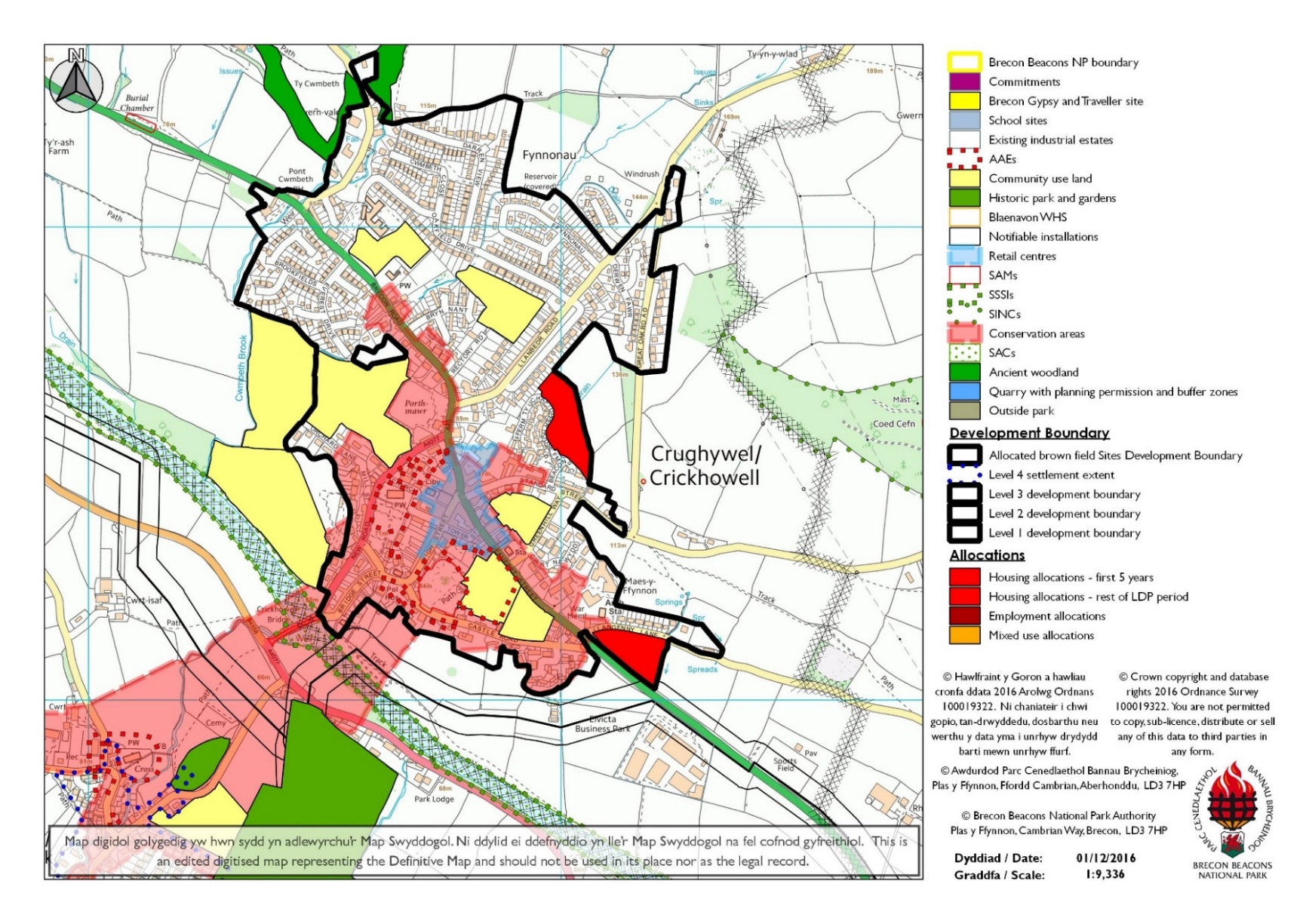 Atodiad 2 Materion ac Amcanion y Cynllun Datblygu LleolCynllun Datblygu Lleol – Trosolwg o’r AnheddiadGweledigaeth 15 Mlynedd CrucywelBydd Crucywel yn parhau i ffynnu fel canolfan bwysig i’r rhai sy’n byw ac yn gweithio yn rhan ddwyreiniol y Parc Cenedlaethol.  Bydd yr ymdeimlad cryf o le sy’n deillio o’i leoliad yng nghanol golygfeydd ysblennydd, ynghyd â threftadaeth ddiwylliannol a hanesyddol bwysig yr ardal yn parhau i ffurfio a dylanwadu ar dwf y dref.   Bydd datblygiadau’n gwneud cyfraniad positif gan barchu ac uniaethu â chyd-destun arddulliau pensaernïol a’r dirwedd sy’n gwneud yr ardal yn un unigryw ac uchel ei pharch. Bydd cyfleoedd datblygu newydd yn cyfrannu at atyniad y dref fel lle da i fyw. Bydd cymysgedd o fathau o anheddau yn y dyfodol yn cael eu galluogi, gyda phwyslais cryf ar ddarparu tai fforddiadwy gan sicrhau bod Crucywel yn denu preswylwyr o gymysgedd demograffig mwy amrywiol i adeiladu cymunedau cryf ar gyfer y dyfodol. Bydd pob datblygiad newydd yn cael ei adeiladu mewn ffordd a fydd yn sicrhau bod yr effaith amgylcheddol cyn lleied â phosibl, a bod cyfraniadau positif i liniaru effeithiau tebygol a rhagweladwy newid yn yr hinsawdd yn cael eu hymgorffori.Bydd canol y dref yn tyfu fel cyrchfan fywiog lle bydd pobl yn dewis dod ar wyliau i brofi awyrgylch tref farchnad brysur gydag amrywiaeth o fusnesau arbenigol annibynnol a bwytai sy’n manteisio ar ddigonedd o fwydydd o safon sy’n cael eu cynhyrchu’n lleol. Polisi’r Cynllun Datblygu Lleol Pennod o’r Cynllun CymunedK LP1 Anheddiad Allweddol (Maen prawf 5)Polisi 50 Cadw Cyfleusterau Cymunedol PresennolPolisi 51 Datblygu Cyfleusterau Cymunedol Newydd neu EstynedigPolisi 53 Rhwymedigaethau CynllunioCymunedK LP1 Anheddiad Allweddol (maen prawf 6) Polisi 35 Datblygiad sy’n Creu CyflogaethPolisi 36 Galluogi Cyflogaeth Dosbarth Defnydd B y tu allan i Ffiniau Aneddiadau a Maint Aneddiadau Polisi 37 Diogelu Safleoedd ac Adeiladau Cyflogaeth Datblygu EconomaiddPolisi 42 Datblygiad mewn Canolfannau ManwerthuDatblygu EconomaiddK LP1 Anheddiad Allweddol (prif egwyddorion)Polisi 1 Datblygiad Priodol yn y Parc Cenedlaethol Polisi 6 Bioamrywiaeth a DatblygiadPolisi 8 Coed a DatblygiadPolisi 12 Llygredd GolauPolisi 15 Adeiladau Rhestredig Polisi 16 Dymchwel Adeiladau Rhestredig Polisi 17 Gosodiad Adeiladau Rhestredig Polisi 18 Diogelu Adeiladau o Bwysigrwydd Lleol Polisi 19 Datblygiad sy’n effeithio ar Ardaloedd Cadwraeth Polisi 21 Tirweddau Hanesyddol Yr AmgylcheddK LP1 Anheddiad Allweddol (Maen prawf 7)Polisi 59 Effeithiau Traffig Polisi 60 Darpariaeth ar gyfer Beicio a CherddedParcioK LP1 Anheddiad Allweddol (Maen prawf 1)Polisi 1 Datblygiad Priodol yn y Parc CenedlaetholSP5 Tai (dyraniadau DBR-CR-A, SALT 061)Polisi 28 Cyfraniadau Tai Fforddiadwy Polisi 29 Galluogi Safleoedd Eithriad Tai Fforddiadwy Tai TYMOR NODCAM GWEITHREDU  PWYPRYDTymor byr  C1 Cymryd camau i roi sylw i broblem baw cŵn (croes gyfeiriad E1) Trafod canlyniadau llwyddiannus â threfi eraillCTC, Grŵp CymunedolCynghorau eraillO fewn 12 mis   Ar waith Tymor byr  C2 Parhau i gefnogi digwyddiadau lleol  CTC, Grwpiau cymunedol O fewn 12 mis   Ar waith Tymor byr C3Cadw golwg ar ddatblygiadau’r LlyfrgellCTC, Grŵp Llyfrgell Tymor byr C4Ymchwilio i godi tâl am ddefnyddio toiledauCTCTymor byr C5Dynodi mannau eraill ar gyfer planhigion peillioCrucywel yn ei Blodau Tymor byr C6Sefydlu grŵp casglu sbwrielCTC, Grwpiau cymunedolTymor canolig C7Sefydlu ardaloedd gwarchod cymdogaeth CTC, Yr HeddluTymor canoligC8Sefydlu Partneriaeth Diogelwch CymunedolCTC, PoliceTymor hirC9Ymchwilio i barc sglefrioCTC, Grwpiau cymunedolTYMOR NODCAM GWEITHREDU  PWY PRYDByrPS1Cadw’r cyfleusterau cyhoeddus ar agorYmchwilio i’r opsiwn o dalu CTCCSP2016-2018CanoligPS2Ymdrechu i gael eglurder gan CSP ynglŷn â throsglwyddo rhagor o asedau / gwasanaethauSicrhau bod gwasanaethau angenrheidiol  yn parhauCTC CSP2020Ar waithPS3Gweithio mewn partneriaethBydd Cyngor Sir Powys yn gweithio â phartneriaid i ddarparu gwasanaethau lleol fel sy’n briodol.CSPAr waithTYMOR NOD  CAM GWEITHREDU PWYPRYDTymor byr  OC1  Cynnal archwiliad o weithgarwch a gyhoeddir ar wefan y cyngor (gallai fod yn ddim mwy na dolenni ar fudiadau (croesgyfeiriad Y1)  CTC  GwirfoddolwyrO fewn 12 mis   Tymor byr  OC2  Cychwyn amrywiaeth o gyfathrebiadau rheolaidd gan y Cyngor:e.e. Erthyglau Lleol yn amlach  Cylchlythyr Cymunedol CTC  O fewn 12 mis   Tymor CanoligOC3  Gyda grwpiau cymunedol / elusennau presennol, edrych sut y gellid ehangu eu gwasanaeth i ddarparu gwirfoddolwyr i hebrwng preswylwyr i ddigwyddiadau.  CTC, grwpiau cymunedol, elusennau  12-18 mis  TYMOR NODCAM GWEITHREDUPWYPRYDTymor byr Econ 1 Cefnogi’r egwyddor economaidd o ddatblygu economaidd yn y dref tra’n gwrthsefyll datblygiadau a fyddai’n arwain at ei golli APCBB, CTC Ar waith Tymor byr Econ 2 Gweithio â’r gymuned fusnes bresennol i greu cynllun mentora ar gyfer busnesau newydd yn ystod eu tair blynedd gyntaf CTC, CSP, APCBB, Busnes Cymru  O fewn 12 mis Econ 3 Rhannu manylion am gynlluniau sy’n eu galluogi i gynnig cyfleoedd cyflogaeth ychwanegol â busnesau lleol. CTC, CSP,  Busnes Cymru,  Gyrfa CymruAr waith Tymor canolig Econ 4 Cefnogi gwella’r Seilwaith Telathrebu  Annog busnesau lleol i weithio â Chyngor Sir Powys a Busnes Cymru i ddarparu cymorth i fentro a chyllid posibl CSP, APCBB, CTC, Llywodraeth Cymru, Busnes CymruAr waith Tymor canolig Econ 5 Adolygu anghenion cyflogaeth yn y dref a dyrannu tir ychwanegol i ddiwallu’r angen a ganfyddir APCBB, CSP gyda chymorth preswylwyr lleol2017 Tymor hwy Econ 6 Ymchwilio i gyfleoedd i helpu datblygiad Cwrt y Gollen fel safle cyflogaeth o safon uchel CTC, CSP2020TYMOR NOD CAM GWEITHREDUPWYPRYDTymor byr Env 1 Cymryd camau i fynd i’r afael â phroblem baw cŵn Croes gyfeiriad (C1)CTC, grŵp cymunedol  O fewn 12 mis Tymor byr Env 2 Cynnwys rhanddeiliaid mewn trafodaeth ar effeithlonrwydd ynni cymunedol a phrynu ynni fel grŵp CTC, Grŵp Cymorth Gwyrdd Llangatwg APCBB –cronfa datblygu cynaliadwy O fewn 12 mis Tymor byr Env 3 Cysylltu â gwirfoddolwyr a oedd wedi gwirfoddoli i gasglu sbwrielCTC. Pwyllgor Eco yn yr Ysgol Uwchradd. Swyddfa gwirfoddolwyr Tymor byr Env 4Env 5Edrych ar lwybrau Sustrans. Gweithio â CSP i wella cysylltiadau teithio llesol.Edrych ar ddenu cyllid ar gyfer astudiaeth ddichonoldeb ar gyfer seiclo.Gosaf Crucywel i’r FenniParhau i blannu coed a phlanhigion peillio CTC APCBB CSPGrwpiau Cymunedol CTCTymor canoligEnv 6Cefnogi cynnal treflun o ansawdd uchel trwy bolisi CDLl a phenderfyniadau Rheoli Datblygiadau ac adolygu’r ardal Gadwraeth, gan gynyddu cyfleoedd ar gyfer cyfraniadau datblyguAPCBB Treflun Cronfa Dreftadaeth y Loteri Ar waith Tymor canoligEnv 7 Cefnogi ymdrechion i gynnal amgylchedd naturiol o ansawdd uchel trwy bolisi CDLl a phenderfyniadau Rheoli Datblygiadau ac adolygu’r Ardal Gadwraeth, gan gynyddu cyfleoedd ar gyfer cyfraniadau datblyguAPCBB Ar waith TYMORNODCAM GWEITHREDUGAN BWYERBYN PRYDTymor byr P1 Gwrthwynebu unrhyw gais cynllunio nad yw’n darparu gofod parcio ar gyfer un car am bob ystafell wely mewn datblygiadau tai newydd neu estyniadau i dai presennol (hyd at dri char)CTC, Priffyrdd, APCBB Ar waith Tymor byr P2Cynnal archwiliad o’r defnydd o’r maes parcio presennol ar ddyddiau gwahanol yr wythnos dros gyfnod o sawl mis. CTC, Y Gymdeithas DdinesigGrwpiau Gwirfoddolwyr, RhanddeiliaidO fewn 6 mis  Tymor byr P3 Lobio Cyngor Sir Powys i gyflwyno cynllun tocynnau parcio cynaliadwy i breswylwyr sydd â diddordeb CSP, Y Gymdeithas DdinesigO fewn 6 mis  Tymor byr P4Lobio Cyngor Sir Powys i gael gwared ar y llinellau melyn ar un ochr i Greenhill Way, ac ychwanegu llinellau melyn dwbl ar ddwy ochr Ffordd Llanbedr o’r A 40 hyd at y tu ôl i Dŷ’r Berllan.CTC, CSP, Grŵp LobioO fewn 12 mis  Tymor canoligP5Dechrau ymgyrch a rhoi pwysau ar Lywodraeth Cymru i gynyddu’r cyfyngiad parcio i o leiaf 3 awr o barcio am ddim ar y ddwy gilfan i’r dwyrain o GrucywelGweithgor CTC, y Gymdeithas Ddinesig, preswylwyr lleol, cynrychiolwyr busnes, y wasg leolO fewn 24 misTymor canoligP6Ymchwilio i’r posibilrwydd o ddatblygu astudiaeth ddichonolrwydd i’r gwahanol bosibiliadau realistig o ryddhau mwy o ofod parcio ar gyfer y 5+ mlynedd nesafGweithgor CTC , CSP,  y Gymdeithas Ddinesig  APCBB, Rhanddeiliaid O fewn 24 mis  Tymor canoligP7 Ymchwilio i gyfleoedd i ddymchwel hen orsaf  yr heddlu a datblygu’r gofod fel gofod parcio i breswylwyr yn unig (Bridge Street, Lamb Lane, Castle Street a’r Stryd Fawr). Angen cadarnhad o berchnogaeth y safle. Comisiynydd yr Heddlu,  CSP, grŵp lobio o breswylwyrO fewn 24 mis  P8Ymchwilio i’r broses o symud y cyfleusterau ailgylchu a chreu gofod parcio ychwanegol (yr awr gyntaf am ddim; costau is arbennig ar gyfer staff a chyflogeion busnesau); hefyd cael gwared ar y lleiniau glaswellt a llwyni ar ochr ffyrddCTC, CSP, y Gymdeithas ddinesig,  grŵp lobio o fân-werthwyr a busnesau lleolO fewn 24 mis  TYMORNODCAM GWEITHREDUGAN BWYERBYN PRYDTymor byr H1 Gwrthwynebu unrhyw gais cynllunio lle nad yw 30% o’r datblygiad yn dai fforddiadwy, oni bai bod cadarnhad annibynnol y byddai lefel o’r fath yn anhyfyw.CTC, CSP APCBB Ar waith Tymor byr Cynnal Archwiliad Cartrefi Gwag yng Nghrucywel, gan gynnwys canfod cyfleoedd ‘byw uwchben siop’.CTC CSP acAPCBBO fewn 6 mis  Tymor byr H3  Datblygu Strategaeth Cartrefi Gwag ar gyfer Crucywel. CTC, CSP APCBBO fewn 12 mis  Tymor byr H4 Sicrhau bod cynllun tai yng Nghrucywel yn cynnwys opsiynau tai cytbwys yn unol â’r angen am dai a ddiffiniwyd gan yr Awdurdod Tai. APCBB, CSPAr ôl mabwysiadu’r Cynllun H5 Annog perchnogion eiddo gwag i gael cyllid i ariannu gwelliannau gyda’r nod o greu tai fforddiadwy, a fyddai’n cael eu gosod am gyfnod penodol ar lefelau rent LHA.APCBB CSPO fewn 12 mis  H6 Ceisio sicrhau bod yr holl dai fforddiadwy o fewn y dref yn cael eu dyrannu i bobl leol mewn angen. CSP APCBBCymdeithasau Tai perthnasolAr ôl mabwysiadu’r Cynllun fel SPGCyfeirnod Camau GweithreduGA1 Creu cronfa ddata i gofnodi enw a manylion cyswllt y preswylwyr sy’n dymuno gwirfoddoli eu gwasanaethau, gan gynnwys y gweithgareddau yr hoffent fod yn rhan ohonynt. GA2 Penodi partïon â diddordeb i ymuno â Gweithgor y Cynllun Tref. GA3 Sicrhau bod cyfathrebu rheolaidd ar gynnydd gwahanol elfennau’r cynllun gan ddefnyddio amrywiaeth o gyfryngau.  CrucywelLleoliad a PhoblogaethMae tref Crucywel wedi’i lleoli yn nwyrain y Parc Cenedlaethol, mewn lleoliad strategol ar hyd cefnffordd yr A40 i wasanaethu nifer o Aneddiadau llai ac fel cysylltiad â Merthyr a’r Fenni y tu hwnt i Ffiniau’r Parc. Ar adeg y cyfrifiad diwethaf roedd poblogaeth y gymuned tua 2000, sy’n golygu ei bod yn un o gymunedau mwyaf y Parc Cenedlaethol. Mae’n dref farchnad hanesyddol, gyda llethrau Pen Cerrig Calch a chopa gwastad bryncyn Crug Hywel yn edrych i lawr arni. Datblygodd prif dref Crucywel o’r cyfnod canoloesol ymlaen ac roedd wedi’i chanoli o amgylch y Castell (sy’n adfeilion erbyn hyn). Mae’r ardal hon yn awr yn ardal siopa brysur ac amrywiol sy’n cynnwys amrywiaeth o fusnesau, gyda’r rhan fwyaf ohonynt yn rhai annibynnol.  CrucywelTreflunMae’r treflun yn gymysgedd o arddulliau pensaernïol o’r cyfnod canoloesol ymlaen a hynny i gyd o fewn harddwch Dyffryn Afon Wysg. Mae’r nodweddion pensaernïol yn cael eu cydnabod ar lefel genedlaethol gyda’r rhan fwyaf o’r canol lle mae’r siopau mewn Ardal Gadwraeth. CrucywelEconomiO ran adfywio economaidd, mae’r gwasanaethau manwerthu a lletygarwch sy’n gysylltiedig â thwristiaeth yn flaenllaw; fodd bynnag mae ystâd ddiwydiannol fechan wedi’i datblygu i’r dwyrain o’r brif dref ar hyd yr A40 ar safle Elvict, sy’n cynnwys diwydiannau ysgafn a warysau gyda manwerthu.  CrucywelGwas-anaethauMae’r dref yn darparu gwasanaethau rhanbarthol i’r ardal, a dyma leoliad yr ysgolion cynradd ac uwchradd, llyfrgell, canolfan iechyd a phwynt i gwsmeriaid ar gyfer gwasanaethau Cyngor Sir Powys. Mae gan Grucywel gymuned trydydd sector gref, sy’n gweithio’n galed i godi proffil y dref ac i helpu preswylwyr lleol, trwy gyfrwng digwyddiadau, gwyliau a chymorth i fusnesau bach. Canolbwynt y gweithgarwch hwn yw Canolfan Wybodaeth ac Adnoddau Crucywel (CRiC) sy’n darparu gwasanaethau i’r gymuned ac i dwristiaid, yn ogystal â bod yn gartref i oriel gelf a chrefft ac archif hanes lleol.Tabl 4.6 Materion ac Amcanion CrucywelTabl 4.6 Materion ac Amcanion CrucywelTabl 4.6 Materion ac Amcanion CrucywelTabl 4.6 Materion ac Amcanion CrucywelRhifAmcan Amcan Strategol y CDLlMater1Cryfhau Cymuned Gynaliadwy Crucywel  Cymunedau Cynaliadwy Yn ystod y blynyddoedd diwethaf mae Crucywel wedi profi newid yn ei demograffeg, gyda’r dref wedi datblygu i fod yn gyrchfan boblogaidd i fewnfudwyr cyfoethog sydd wedi ymddeol. Mae hyn wedi dwysau effeithiau ehangach diboblogi gwledig. Mae prisiau tai yng Nghrucywel tua £50,000 yn uwch na chyfartaledd Powys a Chymru, sy’n llawer uwch na’r hyn y gall y rhan fwyaf o brynwyr cyntaf ei fforddio, ac felly mae pobl ifanc yn cael eu cadw allan o’r farchnad dai yn y dref a’r cymunedau cyfagos. Yn y blynyddoedd diwethaf mae datblygiad Ffynhonnau o 24 o dai fforddiadwy a gyflenwir trwy Landlord Cymdeithasol Cofrestredig wedi gwneud peth cynnydd i roi sylw i’r materion hyn. Fodd bynnag, mae angen mawr o hyd am anheddau fforddiadwy, canolraddol a hygyrch yn y Dref i ddiwallu’r angen deuol o gadw pobl iau yn yr ardal, a chynnig yr opsiynau gorau ar gyfer cartrefi i’r genhedlaeth hŷn yn y dyfodol. Mae darparu tai o feintiau a deiliadaethau amrywiol, hygyrchedd a fforddiadwyedd yn flaenoriaeth i Grucywel i sicrhau dyfodol hyfyw o fewn oes y cynllun a thu hwnt.2Osgoi mannau lle mae perygl o lifogydd yn y drefLlifogyddMae Crucywel, er ei fod yn un o’n lleoliadau mwyaf cynaliadwy ac yn un o’r Aneddiadau mwyaf, yn profi cyfyngiadau sylweddol o ran faint o ddatblygu newydd sy’n bosibl oherwydd cyfyngiadau amgylcheddol. Mae’r cyfyngiadau mwyaf yn codi oherwydd maint yr ardaloedd sydd wedi’u dynodi fel parthau llifogydd, yn rhan isel, ddeheuol y dref. Bydd cyfyngiad mawr ar ddatblygiadau newydd yn y rhan hon o’r dref.3Gwella economi CrucywelCyflogaethMae’r dynodiadau cyflogaeth presennol yn y dref wedi’u lleoli o fewn y parth llifogydd, ac yn unol â’r strategaeth ar gyfer y Cynllun Datblygu Lleol, byddai’n lleoliad anaddas i ehangu’r ddarpariaeth hon. Felly mae angen ystyried atebion arloesol i’r cysyniad o ddarparu tir ar gyfer cyflogaeth i ateb anghenion Crucywel a’r cyffiniau, gan gynnwys ystyriaethau sy’n ymwneud â chryfder y diwydiant twristiaeth, gwelliannau i’r economi nos yn y diwydiant lletygarwch ac arlwyo i hybu twristiaeth, a symud tuag at weithio hyblyg ac o’r cartref trwy wella darpariaeth TGCh, sy’n gofyn am lai o dir na mathau mwy traddodiadol o gyflogaeth.4Parchu ymdeimlad Crucywel o le.Y Dirwedd; Treftadaeth Ddiwylliannol; Yr Amgylchedd AdeiledigMae parhau i warchod a chyfoethogi nodweddion pensaernïol a threflun unigryw Crucywel o fewn a thu hwnt i ffiniau gwarchodaeth statudol yr Ardal Gadwraeth yn hanfodol i ddatblygiad llwyddiannus y dref ac yn faes allweddol lle mae’n rhaid ystyried yn ofalus a rheoli effeithiau negyddol unrhyw ddatblygiadau yn y dyfodol. Mae hyn yn arbennig o berthnasol yng nghyd-destun galluogi twf yn y dyfodol i ganiatáu lefelau strategol o dwf sydd ei angen i gynnal Crucywel fel Anheddiad Allweddol. Mae lefel y cyfyngiadau yn y dref wedi golygu bod opsiynau datblygu wedi edrych i’r gogledd o’r dref, gan ymestyn yr Anheddiad i gefn gwlad agored mewn lleoliadau amlwg. Rhaid rheoli effeithiau posibl ar leoliad y dref mewn tirwedd o’r ansawdd uchaf trwy ddatblygu dyluniadau sensitif sy’n ymateb i gymeriad hanesyddol yr Anheddiad o fewn y dirwedd drawiadol.5Hyrwyddo Crucywel fel tref Farchnad FywiogCanolfannau Manwerthu a’r DrefMae canol y dref sydd wedi’i ganolbwyntio ar y Stryd Fawr yn cynnig cyfleusterau manwerthu bychan ond amrywiol gyda chymysgedd o siopau boutique, caffis, bariau a manwerthwyr cyffredinol. Mae potensial sylweddol i’r dref fanteisio ar y gymysgedd bresennol o ddefnyddiau i fod yn ganolfan fanwerthu arbenigol, gyda phwyslais ar grefftau a bwyd lleol i gynnig profiad positif o’r diwylliant lleol i ymwelwyr a thwristiaid. Dylai unrhyw ddatblygiadau o fewn y ganolfan fanwerthu yn y dyfodol gyfrannu tuag at yr arlwy safonol; dylid annog manwerthwyr annibynnol sy’n gwerthu cynnyrch lleol. Yr amcan cyffredinol yw sicrhau bod Crucywel yn cynnig profiad manwerthu diddorol i ddenu ymwelwyr a thwristiaid i dreulio amser yn y dref a’r rhanbarth cyfagos yn ogystal â gwasanaethu anghenion y boblogaeth leol. 